Wartość aktywów (pasywów) badanych podmiotów1) na dzień 31 grudnia 2016 r. wyniosła 15 312,5 mln zł (o 2,7% więcej niż na koniec roku 2015), z tego 92,8% stanowiły aktywa trwałe, a 7,2% aktywa obrotowe. Przychody z całokształtu działalności były wyższe o 6,2%, a koszty uzyskania tych przychodów o 7,2% od osiągniętych w 2015 r. Wynik finansowy netto osiągnął poziom 16,9 mln zł (wobec 91,3 mln zł w 2015 r.).Aktywa trwałe netto osiągnęły wartość 14 203,8 mln zł (o 3,1% więcej niż na koniec roku 2015). 
W strukturze aktywów trwałych netto 98,2% stanowiły rzeczowe aktywa trwałe (wzrost w stosunku do roku 2015 o 0,3%). Na tym samym poziomie co w roku 2015 pozostał udział należności długoterminowych (0,0%). 
Spadł udział inwestycji długoterminowych (z 0,5% do 0,3%) oraz wartości niematerialnych i prawnych 
(z 1,4% na 1,2%).Wartość aktywów obrotowych wyniosła 1 108,7 mln zł (o 2,8% mniej niż na koniec 2015 r.). W strukturze aktywów obrotowych 68,7% stanowiły inwestycje krótkoterminowe, 17,9% – należności krótkoterminowe, 11,1% – zapasy i 2,3% – krótkoterminowe rozliczenia międzyokresowe.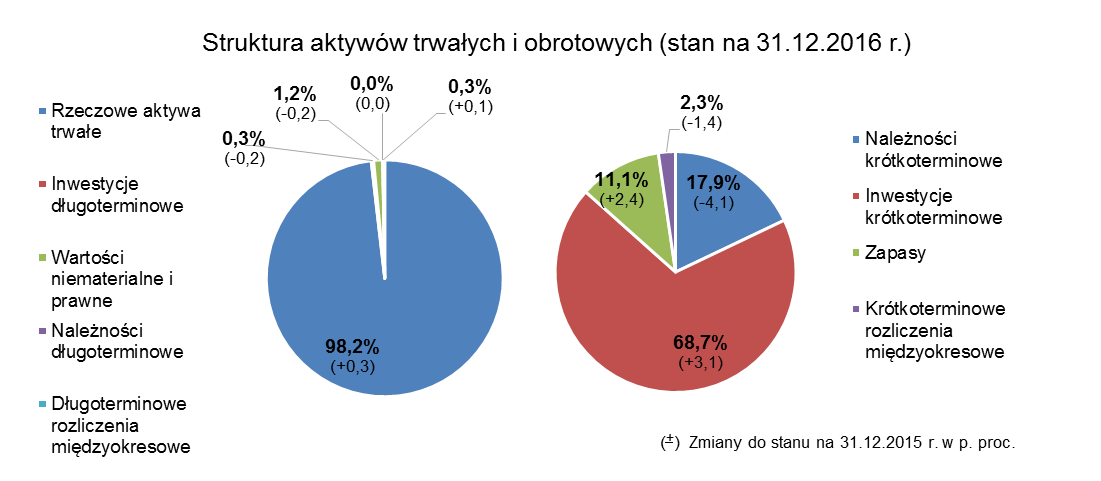 W strukturze pasywów 33,8% stanowiły kapitały (fundusze) własne (spadek w stosunku do roku 2015 o 1,6%), a 66,2% zobowiązania i rezerwy na zobowiązania (wzrost o 1,6%).Kapitały (fundusze) własne badanych podmiotów na koniec 2015 roku wyniosły 5 180,8 mln zł (o 2,0% mniej niż na koniec roku 2015).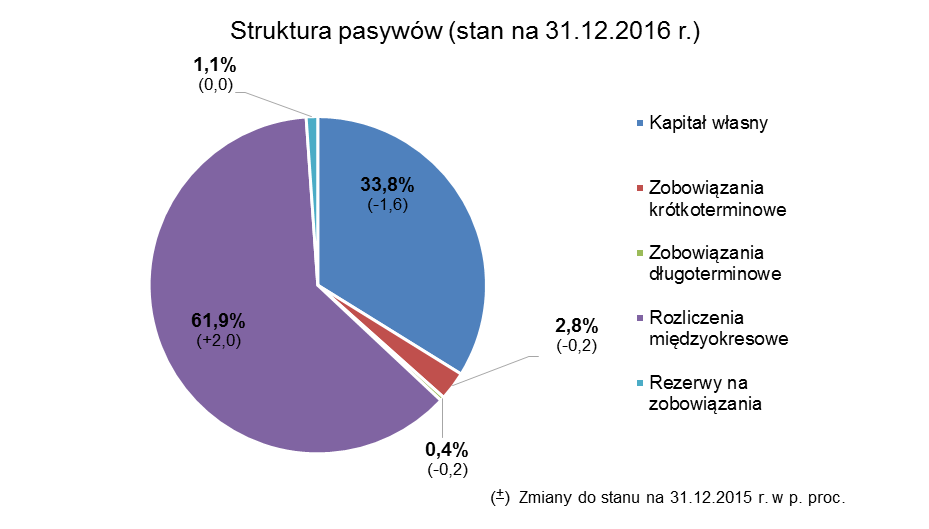 Zobowiązania i rezerwy na zobowiązania wyniosły na koniec roku 10 131,7 mln zł (wzrost o 5,3% w stosunku do stanu na koniec roku 2015), w tym rozliczenia międzyokresowe stanowiły 93,5%, zobowiązania krótkoterminowe – 4,2%, a zobowiązania długoterminowe 0,6%. Wartość rezerw na zobowiązania osiągnęła stan 169,5 mln zł.Przychody z całokształtu działalności badanych podmiotów były w 2016 r. wyższe o 6,2% niż w roku 2015 i wyniosły 8 462,5 mln zł. W strukturze tych przychodów 74,2% stanowiły dotacje do działalności podstawowej, 14,8% przychody ze sprzedaży produktów (wyrobów i usług), 9,8% pozostałe przychody operacyjne, 0,9% przychody ze sprzedaży towarów i materiałów oraz 0,3%, przychody finansowe.Koszty uzyskania przychodów z całokształtu działalności były w 2016 r. wyższe o 7,2% niż w roku 2015 i wyniosły 8 444,4 mln zł. W strukturze tych kosztów 97,9% stanowiły koszty własne sprzedanych produktów, towarów i materiałów, 2,0% pozostałe koszty operacyjne, 0,1% koszty operacji finansowych.Wynik finansowy brutto wyniósł 18,1 mln zł (zysk 131,2 mln zł, strata 113,1 mln zł).Obciążenia wyniku finansowego brutto z tytułu podatku dochodowego zwiększyły się w stosunku do roku 2015 i wyniosły 1,3 mln zł.Wynik finansowy netto ukształtował się na poziomie 16,9 mln zł (wobec 91,3 mln zł w 2015 r.), przy spadku zysku netto (o 31,1%) i wzroście straty netto (o 15,9%).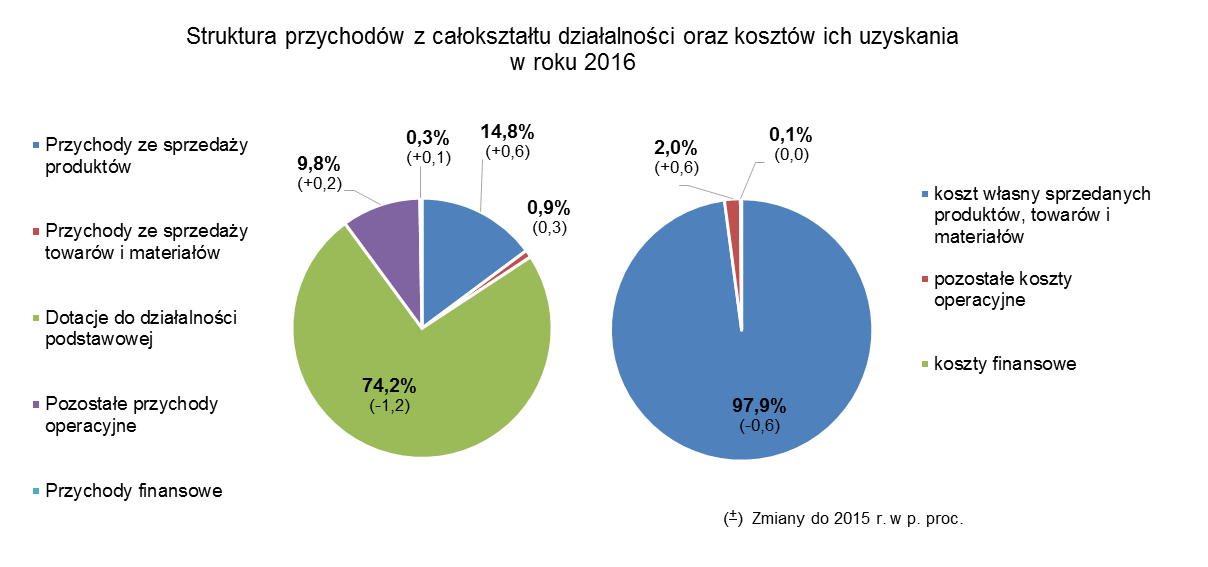 1) Dane prezentowane w niniejszym opracowaniu pochodzą z rocznego sprawozdania o finansach instytucji kultury. Instytucje kultury to jednostki mające osobowość prawną, których działalność jest zaklasyfikowana według PKD do sekcji J dział 59 – działalność związana z produkcją filmów, nagrań wideo, programów telewizyjnych, nagrań dźwiękowych i muzycznych; sekcji R dział 90 – działalność twórcza związana z kulturą i rozrywką; 91 – działalność bibliotek, archiwów, muzeów oraz pozostała działalność związana z kulturą (z wyłączeniem parków narodowych), bez względu na liczbę pracujących.Bilans oraz rachunek zysków i strat za rok 2016 pozyskano od 4 659 instytucji kultury posiadających osobowość prawną (z tego 4 597 to jednostki samorządowe różnych szczebli i 62 jednostek to własność państwowa).Przychody z całokształtu działalności i koszty ich uzyskania, według wybranych PKD w 2016 roku.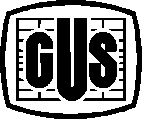 GŁÓWNY URZĄD STATYSTYCZNYNotatka informacyjnaWyszczególnienie201520162015=100Wyszczególnieniew milionach złotychw milionach złotych2015=100Aktywa (Pasywa)14 911,315 312,5102,7Przychody z całokształtu działalności7 969,78 462,5106,2Koszty uzyskania przychodów z całokształtu działalności7 877,48 444,4107,2Wynik finansowy brutto92,418,1xWynik finansowy netto91,316,9xWyszczególnienieWyszczególnienieWyszczególnienieOGÓŁEMw tymw tymw tymw tymw tymw tymWyszczególnienieWyszczególnienieWyszczególnienieOGÓŁEMDziałalność 
twórcza 
związana 
z kulturą 
i rozrywkąw tymw tymDziałalność 
bibliotek, 
archiwów, 
muzeów 
oraz pozostała 
działalność 
związana 
z kulturąw tymw tymWyszczególnienieWyszczególnienieWyszczególnienieOGÓŁEMDziałalność 
twórcza 
związana 
z kulturą 
i rozrywkąDziałalność 
związana 
z wystawianiem 
przedstawień 
artystycznychDziałalność 
obiektów 
kulturalnychDziałalność 
bibliotek, 
archiwów, 
muzeów 
oraz pozostała 
działalność 
związana 
z kulturąDziałalność 
bibliotek 
i archiwówDziałalność 
muzeówLiczba podmiotówLiczba podmiotówLiczba podmiotów4 659 2 242 153 2 077 2 405 2 029 367 w milionach złotychw milionach złotychw milionach złotychw milionach złotychw milionach złotychw milionach złotychw milionach złotychPrzychody z całokształtu działalnościPrzychody z całokształtu działalnościPrzychody z całokształtu działalności8 462,5 5 180,1 1 776,6 3 282,1 3 137,3 1 468,5 1 588,7 w tymprzychody netto ze sprzedaży produktówprzychody netto ze sprzedaży produktów1 254,8 924,3 372,2 526,1 273,6 20,3 248,1 w tymdotacje do działalności podstawowejdotacje do działalności podstawowej6 284,0 3 705,7 1 170,2 2 447,7 2 510,4 1 346,9 1 116,0 w tymw tymbudżetu państwa1 227,0 555,5 268,6 281,4 615,8 153,5 429,0 w tymw tymjednostek samorządu terytorialnego4 930,0 3 111,3 894,3 2 135,6 1 815,7 1 155,2 646,3 Koszty uzyskania przychodów z całokształtu działalnościKoszty uzyskania przychodów z całokształtu działalnościKoszty uzyskania przychodów z całokształtu działalności8 444,4 5 182,8 1 778,5 3 285,1 3 115,1 1 479,0 1 556,7 w tymamortyzacjaamortyzacja688,7 342,0 138,9 198,5 327,1 111,4 203,6 w tymzużycie materiałów 
i energiizużycie materiałów 
i energii756,1 457,4 97,7 352,3 290,8 154,1 132,5 w tymusługi obceusługi obce1 705,0 1 175,8 283,4 856,6 458,7 139,5 301,6 w tymwynagrodzeniawynagrodzenia3 923,7 2 347,4 893,0 1 410,3 1 540,3 824,1 691,1 w tymubezpieczenia społeczne 
i inne świadczeniaubezpieczenia społeczne 
i inne świadczenia747,4 424,4 161,4 255,0 317,7 171,0 141,6 